Zeiten-Mix: The LetterEXERCISE 1 Fill in the verbs in the right tense: past progressive, simple past, present progressive, simple present, present perfect, will-future.
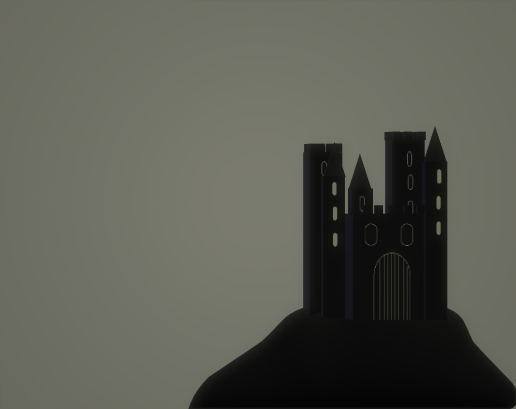 1. It was a dark and stormy night. A cold wind _________________ (howl) around the castle and the rain ________________ (hammer) against the windows. 2. Sir Henry ___________________ (sit) in his bedroom and ________________ (read) the Times when the doorbell _________________ (ring). He _______________ (be) very surprised – after all, it ____________________ (be) past twelve o’clock!3. Still he __________________ (get up) and _______________ (go) downstairs to open the door. The bell _____________________ (keep) ringing.4. “Yes, yes, I ____________________ (come)!” he ________________ (call) loudly. He __________________ (be) a bit angry. Wasn’t it a bit late for a visit?5. But when he ________________ (open) the door, he ___________________ (get) a shock. A tall man in black clothes ________________ (stand) in the rain. Sir Henry ________________ (cannot/see) his face because he _________________ (wear) a dark hood.6. “Who ________________ (be/you)?”, he ________________ (ask) nervously. “What ____________________ (want/you)?”7. “I _______________ (come) from London to give you this letter”, the stranger ________________ (answer). 8. “A letter? Who _______________ (be) it from? Why ____________________ (cannot/send/they) it by mail?”9. “I’m sorry, but I ____________________ (cannot) tell you that. This letter _____________ (be) really important. We _______________ (cannot/risk) losing it. That’s why I _______________ (come) here in person. Now, good night, Sir Henry.”10. He _______________ (disappear) into the darkness. Sir Henry _____________________ (stare) down at the letter, puzzled and a little frightened. Then he ________________ (decide) to go up to his room again and to open the letter.11. “Now, that’s the strangest thing I _________________ (ever/see)”, he said quietly. Even the paper ____________ (be) strange – it ______________ (look) old and ______________ (smell) dusty. He ________________ (read):12. “Dear Sir Henry,You ________________ (be) in great danger. You ________________ (must come) to London next Sunday – I _______________ (want) to meet you there. 
13. Then I _________________ (tell) you everything I _______________ (know). Horrible things __________________ (happen) if you __________________ (not talk) to me!Please _________________ (meet) me at three o’clock in Hyde Park. I _____________ (find) you.Yours sincerely, A Friend.” 15. Now, that _____________________ (be) really strange! But Sir Henry _______________ (be) curious. He ______________ (want) to know what this man had been talking about. He would go to London. And he could take his butler with him – that would be safe enough!----------------------------------------TO BE CONTINUED----------------------------------------------
EXERCISE 2 Free Text Production. Answer these questions in full sentences. What could Sir Henry look like? What hobbies could he have? Describe him as you imagine him.What would you do in Sir Henry’s situation? Would you meet the letter-writer? Why/Why not?What could happen next? Why does somebody want to talk to Sir Henry? Continue the story. LösungBitte beachte: Bei Zeitformen gibt es oft mehrere Möglichkeiten, die Sinn machen, sich aber in der Bedeutung leicht unterscheiden. Deshalb kann auch eine andere Form - je nach Interpretation - richtig sein. Hier eine mögliche Auswahl mit Erklärungen:1. It was a dark and stormy night. A cold wind was howling around the castle and the rain was hammering against the windows. 
- Hier passt past progressive, weil eine Hintergrundhandlung beschrieben wird. 2. Sir Henry was sitting in his bedroom and (was) reading the Times when the doorbell rang. He was very surprised – after all, it was past twelve o’clock!
- Eine längere Handlung (was sitting, was reading - past progressive) wird durch eine kurze (rang - simple past) unterbrochen. To be verwendet man normalerweise nicht in der progressive form.3. Still he got up and went downstairs to open the door. The bell kept ringing.
- Zwei aufeinanderfolgende, kurze Handlungen in der Vergangenheit (got up, went - simple past). 4. “Yes, yes, I‘m coming!” he called loudly. He was a bit angry. Wasn’t it a bit late for a visit?
- Bei I’m coming macht present progressive Sinn - Sir Henry möchte sagen, dass er jetzt gerade auf dem Weg ist. Called steht im normalen Erzähltempus der Vergangenheit.5. But when he opened the door, he got a shock. A tall man in black clothes was standing in the rain. Sir Henry couldn’t see his face because he was wearing a dark hood.
- Opened und got sind kurze Handlungen / Ereignisse. Der Mann in Schwarz stand hingegen schon vorher vor der Tür und trug seine Kapuze. Die Modalverben wie can haben keine progressive form.6. “Who are you?”, he asked nervously. “What do you want?”
- Wieder zwei Zustandsverben: to be und to want gebraucht man gewöhnlich in der simple form.7. “I’ve come from London to give you this letter”, the stranger answered. 
- Hier wurde present perfect (I’ve come) gewählt, denn die Handlung hat einen direkten Einfluss auf die Gegenwart - der Fremde steht deswegen nämlich jetzt gerade vor der Tür.8. “A letter? Who is it from? Why can’t they send it by mail?”9. “I’m sorry, but I can’t tell you that. This letter is really important. We couldn’t risk / can’t risk losing it. That’s why I’ve come / came here in person. Now, good night, Sir Henry.”
- Die Briefeschreiber konnten (oder können immer noch) nicht riskieren, den Brief zu verlieren; beide Interpretationen sind möglich. Bei der Variante came ist für den Sprecher die Reise abgeschlossen; bei I’ve come wird das Resultat (die Anwesenheit) betont.10. He disappeared into the darkness. Sir Henry stared down at the letter, puzzled and a little frightened. Then he decided to go up to his room again and to open the letter.
- Mehrere kurze Ereignisse geschehen nacheinander: simple past.11. “Now, that’s the strangest thing I’ve ever seen”, he said quietly. Even the paper was strange – it looked old and smelled dusty. He read:
- Bei I’ve ever seen wird ein Zustand beschrieben, der bis zur Gegenwart andauert - dies deutet aufs present perfect hin (Signalwort: ever). Look und smell gehören als Verben der Wahrnehmung ebenfalls zu den Zustandsverben, die gewöhnlich in der simple form gebraucht werden.12. “Dear Sir Henry,You are in great danger. You must come to London next Sunday – I want to meet you there. - Are, must (Modalverb) und want (Zustandsverb) müssen in der simple form stehen. 
13. Then I will tell (am going to tell) you everything I know. Horrible things will happen if you don’t talk to me!- In diesen Sätzen geht es um die Zukunft. Ob wir will-future oder going-to-future verwenden, hängt von der Aussageabsicht des Sprechers ab. „I will tell you everything“ ist ein Versprechen; „I’m going to tell you everything“ ist ein fester Plan. 
Ebenso ist „Horrible things will happen“ eine (noch vage) Vorhersage; „Horrible things are going to happen“ würde hingegen andeuten, dass der Briefeschreiber schon konkrete Hinweise hat, dass sich wirklich etwas ereignen wird. Bei diesem Satz ist die Wahl auf will-future gefallen, da wir zudem einen if-Satz Typ I vorliegen haben. Dort steht eine future tense (meistens will-future) im Hauptsatz und simple present im if-Satz.
14. Please meet me at three o’clock in Hyde Park. I will find you.Yours sincerely, A Friend.” 
- Meet ist ein Imperativ; hier gibt es keine Alternative. I will find drückt hier wieder ein Absicht vonseiten des Briefeschreibers aus.13. Now, that was really strange! But Sir Henry was curious. He wanted to know what this man had been talking about. He would go to London. And he could take his butler with him – that would be safe enough!
- Hier wird wieder das simple past als Erzähltempus der Vergangenheit verwendet.